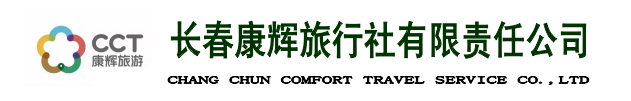 云南（昆明 大理 丽江 香格里拉）滇西风情8日行程单行程安排费用说明购物点自费点其他说明产品编号YN16282212669L出发地长春市目的地行程天数8去程交通飞机返程交通飞机参考航班无无无无无产品亮点111111111111111产品介绍111111111111111D1D1行程详情昆明长水国际机场→昆明市区今日，贵宾请根据出发航班时间，提前赴当地机场候机。航班抵达昆明长水国际机场后，我社安排礼宾人员欢迎您的到来！接待人员为贵宾办理好签到手续后，安排接机车辆送达入住酒店。待办理完酒店入住手续，贵宾尽可自由安排今日剩余时间。用餐早餐：X     午餐：X     晚餐：X   住宿昆明-指定酒店D2D2行程详情石林彝族自治县→楚雄彝族自治州A·M· 上午用餐早餐：√     午餐：√     晚餐：√   住宿楚雄-指定酒店D3D3行程详情大理白族自治州A·M· 上午用餐早餐：√     午餐：√     晚餐：√   住宿大理-指定酒店D4D4行程详情丽江市→玉龙雪山→丽江古城A·M· 上午用餐早餐：√     午餐：√     晚餐：X   住宿丽江-指定酒店D5D5行程详情西双版纳傣族自治州A·M· 上午用餐早餐：√     午餐：√     晚餐：X   住宿景洪-指定酒店D6D6行程详情勐养镇→野象谷→景洪市A·M· 上午用餐早餐：√     午餐：√     晚餐：X   住宿景洪-指定酒店D7D7行程详情昆明长水国际机场→昆明市区A·M· 上午用餐早餐：√     午餐：√     晚餐：X   住宿昆明-指定酒店D8D8行程详情昆明长水国际机场→返程长春A·M· 上午用餐早餐：√     午餐：X     晚餐：X   住宿无费用包含地 区	指 定 酒 店地 区	指 定 酒 店地 区	指 定 酒 店费用不包含▶ 行程中未标注的自费项目及活动：如景区内付费拍照、游乐设施等。▶ 行程中未标注的自费项目及活动：如景区内付费拍照、游乐设施等。▶ 行程中未标注的自费项目及活动：如景区内付费拍照、游乐设施等。项目类型描述停留时间参考价格8天4店+集散中心 昆大丽 翡翠+黄龙玉 版纳段：1店+傣楼8天4店+集散中心项目类型描述停留时间参考价格自费如下▶ 赠送项目：报名材料姓名 身份证